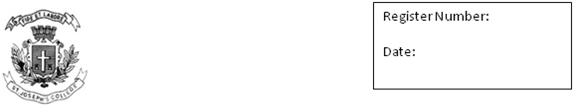 ST. JOSEPH’S COLLEGE (AUTONOMOUS), BANGALORE- 27MA ENGLISH - IV SEMESTEREND SEMESTER EXAMINATION - APRIL 2019EN 0416 – EUROPEAN LITERATURETime: 2 ½ hours							            Max. Marks: 70This question paper contains THREE sections and ONE printed page.SECTION-AAnswer any ONE of the following questions:   (1 x 15 = 15)1. Identify at least two themes from classical and medieval texts that you find are recurring in the texts belonging to modern Eastern Europe.    2. If you had to make a case for two texts on your syllabus to be considered classics, which two texts would you argue for and why?SECTION-BAnswer any THREE of the following questions:   (3 x 15 = 45)3. What are the underlying political comments in Symborzska poems? Substantiate using any two poems you read.4. When you juxtapose the character development of Emma and Anna, what are your reflections?5. Comment on how Magris’ Danube and Pamuk’s Istanbul are much more than histories of places and travel writing. 6. “The work registers at all levels a failure of communication, the falling short of language”. Respond to this opinion based on your reading of Kafka and Kundera.7. Elucidate how the political becomes the personal in The Reader and The Joke.SECTION-CWrite a short essay on any ONE of the following:   (1 x 10 = 10)8. Humour in Chekhov9. Eastern and Western Europe*****************